END TABLE PROCEDUREName: ___________________Leg Procedure								1)	Break out stock for the legs (Rough sizes)	Square legs	_____ pieces _____ thick, by   ________ wide, by  _______ long						OR			L-shaped	_____ pieces _____ thick, by   ________ wide, by  _______ long			_____ pieces _____ thick, by   ________  wide, by  ______ long2)	Cut to rough length on mitre saw of ___________ long3)	Rip to rough width on table saw of ______________ wide and _____________ wide4)	I should now have _________ pieces that are __________  wide by ________  long 	and ___________ that are ____________ wide by _____________ long.	- write your name on the end of each piece in pen5)	Joint a face size on all the pieces - mark them6)	Joint a face edge on all the pieces - mark them7)	Plane all pieces to _________ thickness8)	450 L-SHAPED LEGS ONLY - Rip to final width of _________ wide 	NON 450 L-SHAPED LEGS - Rip to final width of _________ wide and _________ wide9)	L-shaped legs ONLY or if gluing to make square legs Glue and clamp each leg 		- 3 bar clamps or C-clamps if gluing square, or L-shape legs		- 3 web clamps if gluing 450 L-shape legs.  Glue two at a time10)	Scrape off excess glue		- use a chisel11)	SQUARE LEGS ONLY - Joint one edge only on all 4 pieces and mark it. 		- make sure the face side is against the fence12)	SQUARE LEGS ONLY - Plane to thickness of ________  thick		- the legs should now be __________ by __________  thick13)	Cut one end square using the mitre saw14)	Cut to final length of _____________ long using the mitre sawRail Procedure 1)	Break out stock (Rough size)	SQUARE TABLE	4 pieces _______ thick, by  ______  wide by   _________  long							OR	RECTANGLE 	2 pieces _____ thick, by  ______  wide by   _________  long				2 pieces _____ thick, by  ______  wide by   _________  long	2)	Cut to rough length on mitre saw of ___________ long and ____________ long3)	Rip to rough width on table saw of __________ wide4)	I should now have __________ pieces that are __________  wide by ________  long 	and. _______ pieces that are __________  wide by ________  long		- write your name on the end of each piece in pen5)	Joint face side and face edge on all pieces and mark them6) 	Plane all pieces to ¾” thickness7)	Rip to final width of _______________ wide 8)	Cut one end square using the mitre saw9)	Cut to final length of ____________ long and ___________ long using the mitre sawDowel pin layout1)	Set your table upside down with the rails and legs in position.  Hide any defects or cracks by putting the poor sides of the legs and rails to the inside.  Get a web clamp and tighten it up around the table.  Flip the table right side up. label the legs and rails from the top as shown in the diagram (A-H)line up the top edges on all the legs and rails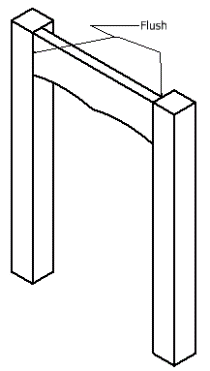 line up the rails flush to the outside on the legs2)	With the tables clamped, measure down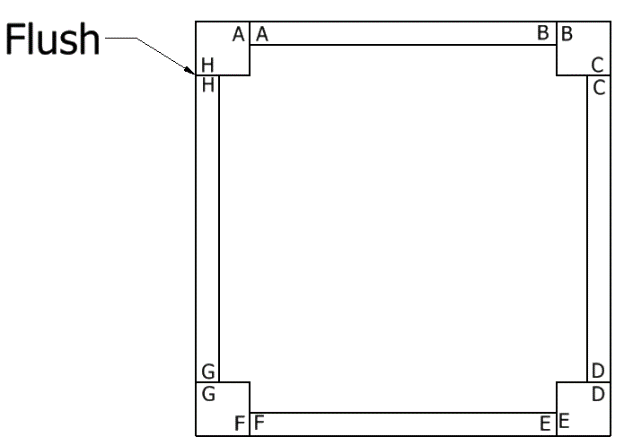 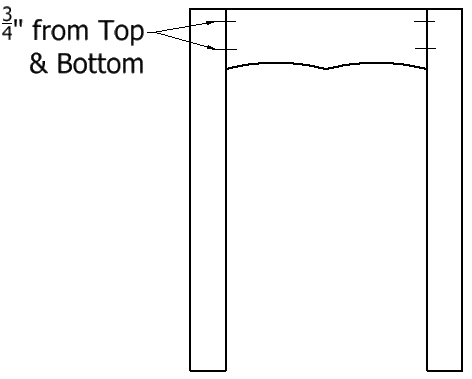 from the top of the rails 3/4" or 20mm on the outside all the way around the tablePlace a pencil mark across the legs and rail 3)	Measure up 3/4" or 20mm from the bottom of the rail all the way around the table - place a pencil mark across the legs and rail HAVE THE TEACHER CHECK IT5)	Get a dowel jig from the teacher and set it up to drill the holes in the rails6)	Clamp it to the end of your rail		- line it up with the pencil marks you made in step 2 and 37)	Drill the hole - move the drill up and down to prevent the drill bit from clogging8)	Repeat steps 6 - 7 for the remaining holes9)	Drill the holes in the legs.10)	Clamp it to the side of your leg		- line it up with the pencil marks you made in step 2 and 311)	HAVE THE TEACHER CHECK IT BEFORE YOU DRILL12)	Drill the hole		- move the drill up and down to prevent the drill bit from clogging		- repeat for the remaining legsRouter the legs and/or rails if necessary14)	Sand the legs and rails with 80, 120, 180 and 220 grits before you assemble		- it easier now then laterTable Leg/Rail Assembly Procedure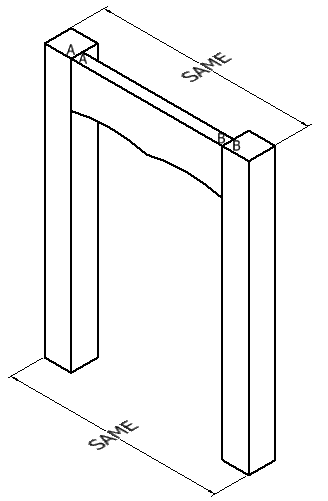 Get 8 dowel pins from the teacher		- apply glue to the dowel pins one at a time and insert them into the rails labeled A/B and E/F.  Then apply glue to the holes in the legs labeled A/B and E/F.- match up the labeling on two legs and a rail and connect the two together		- clamp the legs and rail together with one or two		bar clamps- make sure the legs are parallel as followsWhen the two sets of legs/rail (A/B and E/F) have dried get another 8 dowel pins and glue the remaining two rails (C/D and G/H) in place. 3)	Tidy up any badly aligned joints with a hand plane4 Piece Top Procedure1)	Break out stock for the top (Rough sizes)		Square 	4 pieces   ________ thick by  ________ wide by   _______ long							OR		Rectangle	2 pieces   ________ thick by  ________ wide by   _______ long and				2 pieces   ________ thick by  ________ wide by   _______ long2)	Cut to rough length on mitre saw of ___________ long and ___________ long3)	Rip to rough width on table saw of __________ wide4)	I should now have __________ pieces that are __________  wide by ________  long and __________ pieces that are __________  wide by ________  long5)	Joint a face side and face edge on all of the pieces - mark them.6)	Plane all pieces to ¾” thicknessRip to final width of _______________ wideCut one end on a 450 angle of all 4 piecesCut to final length on a 450 angle of ___________ and ____________ long10)	Using the router cut the rabbit for your wood, glass, etc. to fit into. 		My rabbit is ___________ wide by ____________ deep.11)	Biscuit joint the ends of all 4 pieces.12)	Glue top together using a web clamp making sure the top is flatinsert biscuits into the slots13)	Sand to 80 grit14)	Router the outside edge of the top15)	Sand to 220 gritSolid Top Procedure1)	Break out stock for the top (Rough sizes)		______ pieces  _______  thick by  __________  wide by   _________  long2)	Cut to rough length on mitre saw of ___________ long3)	Rip to rough width on the table saw of __________ wide4)	I should now have __________ pieces that are __________  wide by ________  long.5)	Joint a face side and face edge on all of the pieces - mark them.6)	Rip to final width of __________ wide plus 1/16” (1mm)7)	Re-joint the table-sawn edge ONCEGlue the pieces together in two sections as illustratedmake sure the face side is down and FLUSH when gluing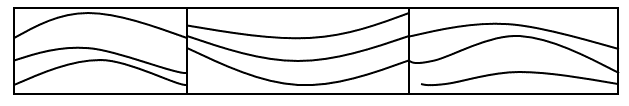 Scrap off the glue10)	Re-joint a face side if possible – only if they sections are less than 8”11)	Plane to thickness of ___________12)	Glue the two top pieces together		- make sure they are even.Cut one end square on the table saw Cut to final length of __________ on the table sawSand to 220 gritFinal Assembly ProcedurePlace TOP (good side down) on the workbench.  Make sure the workbench is free of anything that could scratch the top.Place bottom part (leg/rails) onto the top and centre it from all 4 sides.Insert #8 - 1 ¼” screws through cleats and screw pieces together.4)	Stain project 3 times, then satin wax 1 coat.